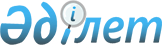 Об утверждении Положения о государственном учреждении "Отдел архитектуры, градостроительства и строительства города Риддера"Постановление акимата города Риддера Восточно-Казахстанской области от 5 апреля 2023 года № 260
      В соответствии со статьей 124 Закона Республики Казахстан "О государственном имуществе", Постановлением Правительства Республики Казахстан от 1 сентября 2021 года № 590 "О некоторых вопросах организации деятельности государственных органов и их структурных подразделений", акимат города Риддера ПОСТАНОВЛЯЕТ:
      1. Утвердить Положение о государственном учреждении "Отдел архитектуры, градостроительства и строительства города Риддер" согласно приложению к настоящему постановлению.
      2. Государственному учреждению "Отдел архитектуры, градостроительства и строительства города Риддера" принять необходимые меры, вытекающие из настоящего постановления.
      3. Контроль за исполнением данного постановления возложить на курирующего заместителя акима города Риддера.
      4. Настоящее постановление вводится в действие по истечении десяти календарных дней после дня его первого официального опубликования. Положение о государственном учреждении "Отдел архитектуры, градостроительства и строительства города Риддера" Глава 1. Общие положения
      1. Государственное учреждение "Отдел архитектуры, градостроительства и строительства города Риддера" (далее государственное учреждение) является государственным органом Республики Казахстан, осуществляющим руководство в сфере архитектуры, градостроительства и строительства города Риддера.
      2. Государственное учреждение не имеет ведомств.
      3. Государственное учреждение осуществляет свою деятельность в соответствии с Конституцией и законами Республики Казахстан, актами Президента и Правительства Республики Казахстан, иными нормативными правовыми актами, а также настоящим Положением.
      4. Государственное учреждение является юридическим лицом в организационно-правовой форме государственного учреждения, имеет печати и штампы со своим наименованием на государственном языке, бланки установленного образца, в соответствии с законодательством Республики Казахстан.
      5. Государственное учреждение вступает в гражданско-правовые отношения от собственного имени.
      6. Государственное учреждение имеет право выступать стороной гражданско-правовых отношений от имени государства в пределах компетенций, установленной законодательством в сфере архитектуры, градостроительства и строительства, а также настоящим Положением.
      7. Государственное учреждение по вопросам своей компетенции в установленном законодательством порядке принимает решения, оформляемые приказами руководителя государственного учреждения и другими актами, предусмотренными законодательством Республики Казахстан.
      8. Структура и лимит штатной численности государственного учреждения утверждаются акиматом города в соответствии с действующим законодательством.
      9. Местонахождение государственного учреждения: Республика Казахстан, Восточно-Казахстанская область, город Риддер, улица Семеновой, 19, индекс 071300.
      10. Настоящее Положение является учредительным документом государственного учреждения.
      11. Финансирование деятельности государственного учреждения осуществляется из местного бюджета города Риддера.
      12. Государственному учреждению запрещается вступать в договорные отношения с субъектами предпринимательства на предмет выполнения обязанностей, являющихся функциями государственного учреждения.
      Если государственному учреждению законодательными актами предоставлено право осуществлять приносящую доходы деятельность, то полученные доходы направляются в государственный бюджет, если иное не установлено законодательством Республики Казахстан. Глава 2. Задачи и полномочия государственного органа
      13. Задачи:
      1) проведение государственной политики в сфере архитектурной, градостроительной и строительной деятельности, направленной на решение текущих и перспективных задач комплексного социально-экономического и архитектурно-градостроительного развития территории города Риддер, обеспечение разработки и реализации архитектурных и градостроительных решений с целью формирования полноценной среды обитания;
      2) обеспечение комплексности при проектировании новой и реконструкции старой застройки, с учетом сохранения архитектурного облика города;
      3) внедрение новых градостроительных принципов и методов, обеспечивающих эффективное и рациональное использование земель, природных и материальных ресурсов, охрану окружающей среды;
      4) создание законченных архитектурных ансамблей общественных центров, площадей, улиц, пешеходных зон, жилых, культурно-бытовых комплексов населенных пунктов города.
      14. Полномочия:
      1) права:
      1.1. в пределах своей компетенции запрашивать и получать в установленные законодательством сроки информацию и документы от государственных органов и иных организаций для осуществления функций, возложенных на учреждение, с соблюдением требований, установленных законодательными актами Республики Казахстан;
      1.2. давать рекомендации, относящиеся к сфере деятельности учреждения, соответствующим государственным органам и должностным лицам, контролировать их исполнение в пределах своей компетенции, установленной законодательством Республики Казахстан;
      2) обязанности:
      2.1. вносить на рассмотрение акимата вопросы, предложения, информации, проекты решений, относящиеся к компетенции учреждения;
      2.2. присутствовать на заседаниях, собраниях и совещаниях, касающихся вопросов компетенции учреждения, проводимых государственными органами;
      2.3. осуществлять деятельность в соответствии с действующим законодательством Республики Казахстан;
      2.4. осуществлять правовой мониторинг нормативных правовых актов акима и акимата, разработчиком которых учреждение являлось и своевременно принимать меры по внесению в них изменений и (или) дополнений, или признание их утратившими силу;
      2.5. осуществлять иные права и выполнять иные обязанности, предусмотренные действующим законодательством Республики Казахстан.
      15. Функции:
      1) координация деятельности по реализации утвержденного в установленном законодательством порядке генерального плана города, комплексной схемы градостроительного планирования прилегающих территорий, отнесенных в установленном законодательством порядке к зоне влияния города;
      2) организация разработки и внесение на одобрение в городской маслихат проекта генерального плана города, проектов установления и изменения городской черты, границ пригородной зоны и комплексных схем градостроительного развития;
      3) подготовка и внесение в городской маслихат предложений по установлению правил сохранения и содержания жилищного фонда, иных зданий и сооружений жилищно-гражданского назначения, инженерных коммуникаций, памятников истории и культуры, объектов государственного природно-заповедного фонда местного значения;
      4) информирование населения города о планируемой застройки либо иных градостроительных изменениях;
      5) предоставление в установленном порядке информации и (или) сведений для внесения в базу данных государственного градостроительного кадастра;
      6) реализация градостроительных проектов, проектов детальной планировки и застройки города и пригородной зоны;
      7) участие в выборе земельных участков, подготовка предложений по предоставлению и изъятию земельных участков на подведомственной территории для застройки или иного градостроительного освоения;
      8) подготовка предложений о строительстве (расширении, техническом перевооружении, модернизации, реконструкции, реставрации и капитальном ремонте) строений, зданий, сооружений, инженерных и транспортных коммуникаций, а также об инженерной подготовке территории, благоустройстве и озеленении, консервации строек (объектов), проведении комплекса работ по постутилизации объектов местного значения;
      9) ведение учета актов приемки объектов в эксплуатацию, а также объектов (комплексов), вводимых в эксплуатацию;
      10) участие в организации сохранения жилищного фонда, коммуникаций, памятников истории и культуры, объектов государственного природно-заповедного фонда и ведение контроля над их нормативным содержанием (использованием, эксплуатацией);
      11) ведение мониторинга строящихся (намечаемых к строительству) объектов и комплексов в порядке, установленном уполномоченным органом по делам архитектуры, градостроительства и строительства;
      12) выдача архитектурно-планировочных заданий на проектирование и строительство объектов;
      13) согласование проектной документации (эскизного проекта) в части соответствия архитектурно-планировочному заданию;
      14) согласование размещения объектов, строительство которых допускается без проектной (проектно-сметной) документации либо по упрощенным эскизным проектам, в соответствии с законодательством Республики Казахстан;
      15) выдача разрешений на размещение объектов наружной (визуальной) рекламы и осуществление в пределах своей компетенции контроля за соблюдением законодательства Республики Казахстан о рекламе;
      16) присвоение адресов и их регистрация в информационной системе "Адресный регистр", их изменение и упразднение;
      17) выдача решений на проведение комплекса работ по постутилизации объектов (снос зданий и сооружений);
      18) рассмотрение заявлений и обращений физических и юридических лиц по вопросам осуществления ими гражданских прав в сфере архитектурной, градостроительной и строительной деятельности и принятие решений в пределах компетенции;
      19) осуществление в интересах местного государственного управления иных полномочий, возлагаемых на местные исполнительные органы законодательством Республики Казахстан. Глава 3. Статус, полномочия первого руководителя государственного органа "Отдел архитектуры, градостроительства и строительства города Риддера"
      16. Руководство государственным учреждением осуществляется первым руководителем, который несет персональную ответственность за выполнение возложенных на государственное учреждение задач и осуществление им своих функций.
      17. Руководитель государственного учреждения назначается на должность и освобождается от должности акимом города Риддера в соответствии с законодательством Республики Казахстан.
      18. По штату не предусмотрен заместитель руководителя.
      19. Полномочия руководителя государственного учреждения:
      1) решает вопросы деятельности государственного учреждения в соответствии с его компетенцией, определяемой законодательством Республики Казахстан и настоящим Положением;
      2) в установленном законодательстве порядке назначает на должность и освобождает от должности работников государственного учреждения;
      3) в установленном законодательством порядке осуществляет поощрение и налагает дисциплинарные взыскания на сотрудников государственного учреждения;
      4) в пределах своей компетенции издает приказы, дает указания, подписывает служебную документацию;
      5) утверждает должностные инструкции работников государственного учреждения;
      6) представляет интересы государственного учреждения в государственных органах, иных организациях;
      7) утверждает штатное расписание государственного учреждения в пределах лимита штатной численности и структуры, утвержденных постановлением акимата города Риддер;
      8) принимает необходимые меры по противодействию коррупции и несет за это персональную ответственность;
      9) осуществляет иные полномочия в соответствии с законодательством Республики Казахстан.
      20. Исполнение полномочий руководителя государственного учреждения в период его отсутствия осуществляется лицом, его замещающим в соответствии с действующим законодательством Республики Казахстан. Глава 4. Имущество государственного органа
      21. Государственное учреждение может иметь на праве оперативного управления обособленное имущество в случаях, предусмотренных законодательством.
      Имущество государственного учреждения формируется за счет имущества, переданного ему собственником, а также имущества, приобретенного в результате собственной деятельности и иных источников, не запрещенных законодательством Республики Казахстан.
      22. Имущество, закрепленное за государственным учреждением, относится к коммунальной собственности.
      23. Государственное учреждение не вправе самостоятельно отчуждать или иным способом распоряжаться закрепленным за ним имуществом и имуществом, приобретенным за счет средств, выданных ему по плану финансирования, если иное не установлено законодательством Республики Казахстан и настоящим Положением. Глава 5. Реорганизация и упразднение государственного учреждения
      24. Реорганизация и упразднение государственного учреждения осуществляются в соответствии с законодательством Республики Казахстан.
					© 2012. РГП на ПХВ «Институт законодательства и правовой информации Республики Казахстан» Министерства юстиции Республики Казахстан
				
      Аким города Риддера 

Д. Горьковой
Приложение 
к постановлению акимата 
города Риддера 
от 5 апреля 2023 года 
№ 260 